	Community Youth Team Referral Criteria                 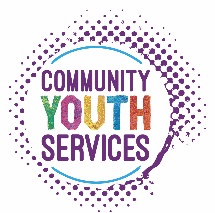 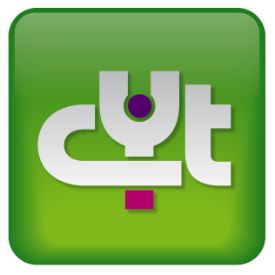 CYT are a specialist service for vulnerable children and young people. We are a targeted and needs lead service which aims to support children and young people who have identified vulnerabilities. CYT’s work directly with children and young people on a 1:1 or in targeted groups and take referrals from professionals, concerned family members/carers and children and young people themselves.As a preventative service our aim is to put a tailored package of support in place to improve life chances and outcomes for children and young people at risk of later criminal justice involvement, exploitation and frequent missing episodes.Our criteria below is based on a range of indicators including vulnerabilities and poor outcomes.  Key pointsAge limit is 10 – 18 years old Self-referrals from young people has a minimum age of 16Substance misuse referrals go directly to CGL.  0114 2752051 or thecorner.sheffield@cgl.org.uk Referrals relating to HSB and Exploitation go directly to the Safeguarding Hub. 0114 273 4855 or email sheffieldsafeguardinghub@sheffield.gov.uk and for further information see https://safeguardingsheffieldchildren.org/sscb/safeguarding-information-and-resources/referring-a-safeguarding-concern-to-childrens-social-careThere is a prioritised support offer for CLA and SENDCYT sit on a wide range of multi-agency panels and can take referrals directly via this routeThe table below should help identify eligibility for referral to CYT. If you are unsure please call us on 2057450 or email cyt@sheffield.gov.uk For a copy of the revised referral form or any further details please contact us on 0114 2057450 or email cyt@sheffield.gov.uk or call us free on 0800 138 8381Peer Association & Anti-Social Behaviour:       Involved in anti-social behaviour / pro-criminal behaviours in the community       Community Resolution (CJU10 issued)        Issued an ABC         Identified negative peer group with concerning associationsWeapon ideologyPupils with two fixed term exclusions within a 3-month period for:       Violent/aggressive behaviour       Behaviour that constitutes a criminal offence ie possession of weapons, theft criminal damage Vulnerabilities around Exploitation / Contextual Safeguarding:       Distribution of indecent images (self or others)       Concerning use of online / social media platforms        Periphery of criminal exploitationPeriphery of sexual exploitationMissing:Where children and young people are reported missing by parents/carer or residential settings more than twice in a 28-day period.Teenage Related Abuse – young person is causing harm within a peer-on-peer relationship or young person is causing harm to others in the home environment (including residential settings)  Teenage Related Abuse – young person is causing harm within a peer-on-peer relationship or young person is causing harm to others in the home environment (including residential settings)  Young person with family member involved in the criminal justice system presenting with:        Copying/idolising/similar behaviours Young person with family member involved in the criminal justice system presenting with:        Copying/idolising/similar behaviours 